Szprotawa, <el:data />$##2024-04-29##$$##$##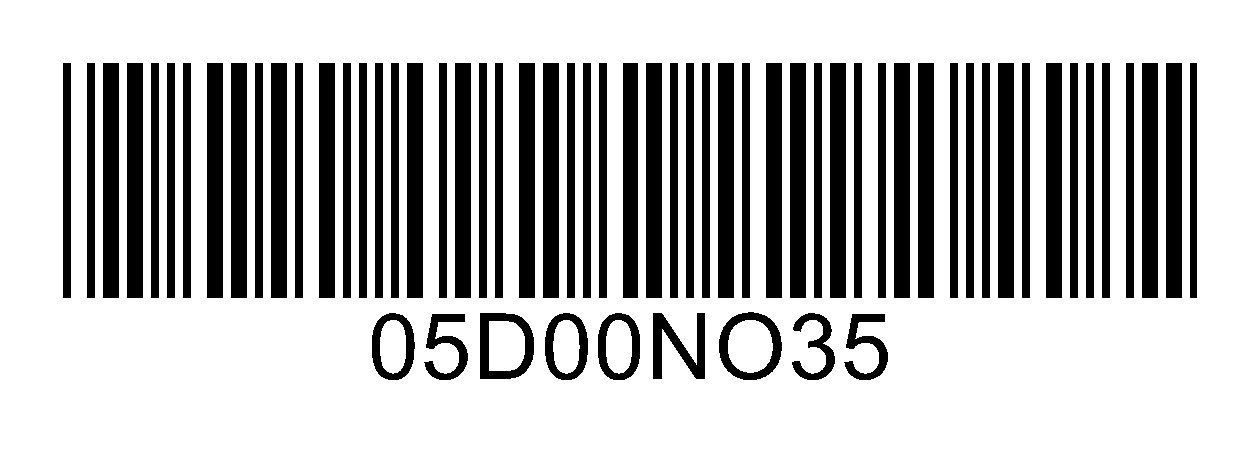 <el:imie><el:imie>Nr sprawy: <el:nr_sprawy>ROŚ.6220.27.2023OBWIESZCZENIENa podstawie art. 38 i art. 85 ust. 3 ustawy z dnia 3 października 2008r. o udostępnianiu informacji 
o środowisku i jego ochronie, udziale społeczeństwa w ochronie środowiska oraz o ocenach oddziaływania na środowisko (t.j. Dz.U. z 2023 r. poz. 1094 ze zm.),Burmistrz Szprotawypodaje do publicznej wiadomości, że w dniu 29.04.2024 r. do Samorządowego Kolegium Odwoławczego w Zielonej Górze zostały przesłane akta sprawy – oryginały oraz dokumenty wskazane w wezwaniu.Sprawę prowadzi Wydział Nieruchomości, Rolnictwa i Ochrony Środowiska tutejszego Urzędu. 
W terminie 14 dni od daty wywieszenia niniejszego Obwieszczenia, strony postępowania mogą wnieść ewentualne uwagi do sprawy w tutejszym Urzędzie /ratusz/-I piętro, pokój nr 3 w godzinach od 800 - 1400, nr tel. 68 376 07 79. Burmistrz Szprotawy     Mirosław Gąsik